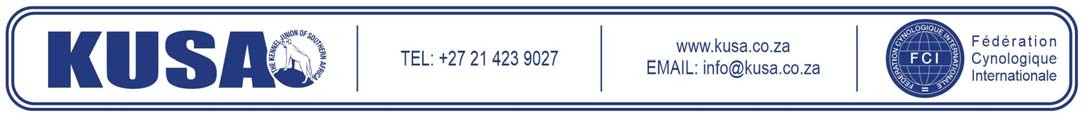 BREED EVALUATION FORMSINGLE REGISTRATION - RETRIEVERThis document must be completed and signed by the Judge that conducted the Breed Evaluation.